Сводная ведомость результатов проведения специальной оценки условий трудаНаименование организации:Государственное учреждение здравоохранения "Плавская центральная районная больница имени С.С.Гагарина" Таблица 1Таблица 2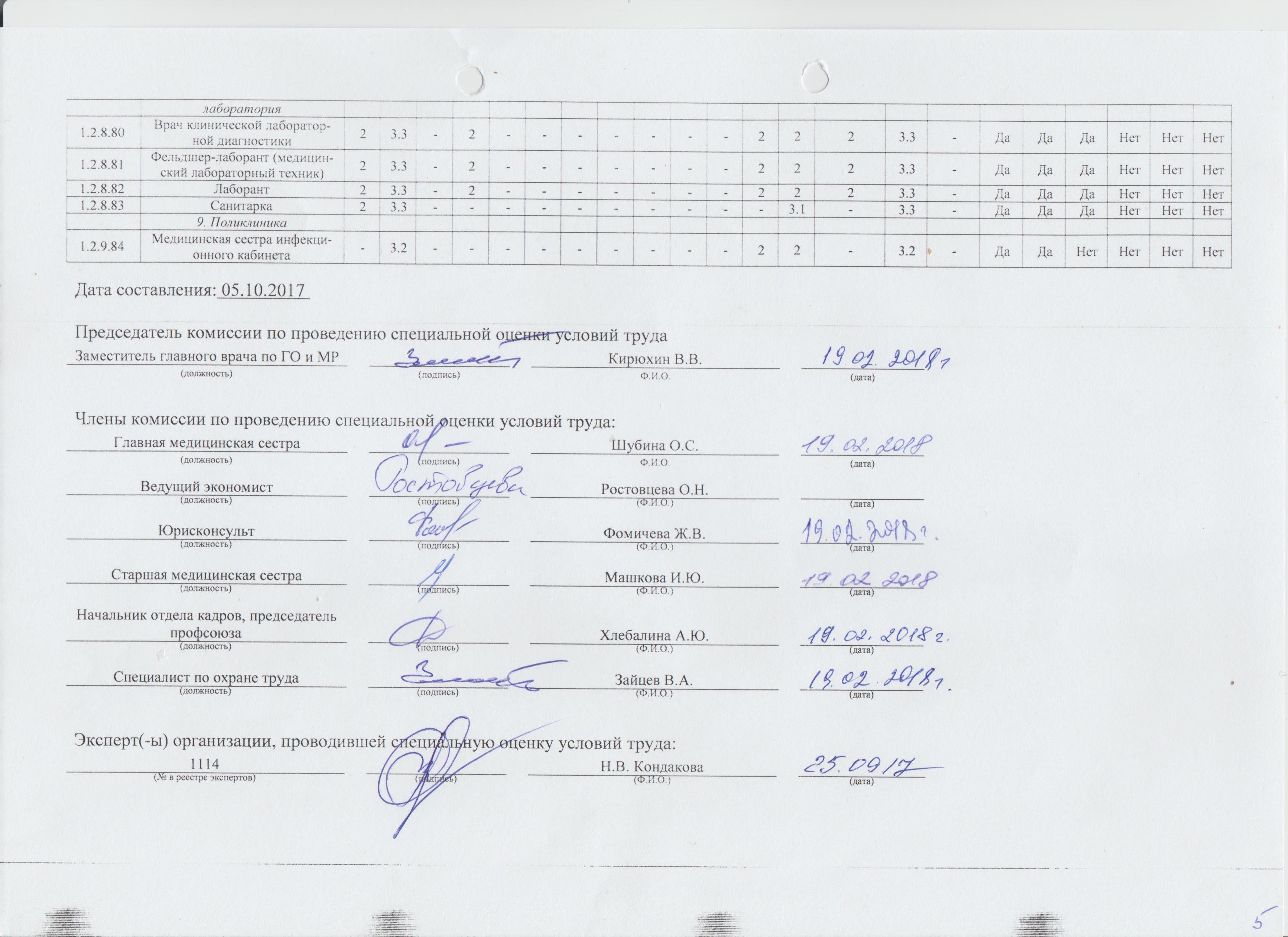 НаименованиеКоличество рабочих мест и численность работников, занятых на этих рабочих местахКоличество рабочих мест и численность работников, занятых на этих рабочих местахКоличество рабочих мест и численность занятых на них работников по классам (подклассам) условий труда из числа рабочих мест, указанных в графе 3 (единиц)Количество рабочих мест и численность занятых на них работников по классам (подклассам) условий труда из числа рабочих мест, указанных в графе 3 (единиц)Количество рабочих мест и численность занятых на них работников по классам (подклассам) условий труда из числа рабочих мест, указанных в графе 3 (единиц)Количество рабочих мест и численность занятых на них работников по классам (подклассам) условий труда из числа рабочих мест, указанных в графе 3 (единиц)Количество рабочих мест и численность занятых на них работников по классам (подклассам) условий труда из числа рабочих мест, указанных в графе 3 (единиц)Количество рабочих мест и численность занятых на них работников по классам (подклассам) условий труда из числа рабочих мест, указанных в графе 3 (единиц)Количество рабочих мест и численность занятых на них работников по классам (подклассам) условий труда из числа рабочих мест, указанных в графе 3 (единиц)НаименованиеКоличество рабочих мест и численность работников, занятых на этих рабочих местахКоличество рабочих мест и численность работников, занятых на этих рабочих местахкласс 1класс 2класс 3класс 3класс 3класс 3класс 4Наименованиевсегов том числе на которых проведена специальная оценка условий трудакласс 1класс 23.13.23.33.4.класс 412345678910Рабочие места (ед.)184011473500Работники, занятые на рабочих местах (чел.)1171011977200из них женщин0156011916300из них лиц в возрасте до 18 лет000000000из них инвалидов0100004600Индивидуальный номер рабочего местаПрофессия/
должность/
специальность работника Классы(подклассы) условий трудаКлассы(подклассы) условий трудаКлассы(подклассы) условий трудаКлассы(подклассы) условий трудаКлассы(подклассы) условий трудаКлассы(подклассы) условий трудаКлассы(подклассы) условий трудаКлассы(подклассы) условий трудаКлассы(подклассы) условий трудаКлассы(подклассы) условий трудаКлассы(подклассы) условий трудаКлассы(подклассы) условий трудаКлассы(подклассы) условий трудаКлассы(подклассы) условий трудаИтоговый класс (подкласс) условий трудаИтоговый класс (подкласс) условий труда с учетом эффективного применения СИЗПовышенный размер оплаты труда (да,нет)Ежегодный дополнительный оплачиваемый отпуск (да/нет)Сокращенная продолжительность рабочего времени (да/нет)Молоко или другие равноценные пищевые продукты (да/нет)Лечебно-профилактическое питание  (да/нет)Льготное пенсионное обеспечение (да/нет)Индивидуальный номер рабочего местаПрофессия/
должность/
специальность работника химическийбиологическийаэрозоли преимущественно фиброгенного действияшуминфразвукультразвуквоздушныйвибрация общаявибрация локальнаянеионизирующие излученияионизирующие излучениямикроклиматсветовая средатяжесть трудового процессанапряженность трудового процессаИтоговый класс (подкласс) условий трудаИтоговый класс (подкласс) условий труда с учетом эффективного применения СИЗПовышенный размер оплаты труда (да,нет)Ежегодный дополнительный оплачиваемый отпуск (да/нет)Сокращенная продолжительность рабочего времени (да/нет)Молоко или другие равноценные пищевые продукты (да/нет)Лечебно-профилактическое питание  (да/нет)Льготное пенсионное обеспечение (да/нет)1234567891011121314151617181920212223241. -1. Кабинет врача фтизиатра1.1.1.1 Врач-фтизиатр участковый-3.3---------21-3.3-ДаДаДаНетНетНет1.1.1.2 Медицинская сестра участковая-3.3---------22-3.3-ДаДаДаНетНетНет2. Физиотерапевтический кабинет1.1.2.3 Старшая медицинская сестра-3.2---------2223.2-ДаДаНетНетНетНет1.1.2.4 Медицинская сестра по физиотерапии-3.2---------2223.2-ДаДаНетНетНетНет1.1.2.5 Медицинская сестра по массажу-3.2---------23.1-3.2-ДаДаНетНетНетНет3. Терапевтическое отделение1.1.3.6 Врач-терапевт-3.2---------21-3.2-ДаДаНетНетНетНет1.1.3.7 Медицинская сестра палатная-3.2---------22-3.2-ДаДаНетНетНетНет1.1.3.8 Медицинская сестра процедурной23.2---------22-3.2-ДаДаНетНетНетНет1.1.3.9 Медицинская сестра функциональной диагностики-3.2---------2213.2-ДаДаНетНетНетНет1.1.3.10 Санитарка 23.2----------2-3.2-ДаДаНетНетНетНет1.1.3.11 Медицинская сестра диетическая---2------23.1--3.1-ДаНетНетНетНетНет4. Хирургическое отделение1.1.4.12 Заведующий хирургическим отделением 23.3-2-----2-223.13.3-ДаДаДаНетНетНет1.1.4.13 Врач-хирург23.3-2-----2-223.13.3-ДаДаДаНетНетНет1.1.4.14 Врач-травматолог-ортопед23.3-2-------223.13.3-ДаДаДаНетНетНет1.1.4.15 Врач акушер-гинеколог23.3-2-------223.13.3-ДаДаДаНетНетНет1.1.4.16 Старшая медицинская сестра-3.3---------22-3.3-ДаДаДаНетНетНет1.1.4.17 Медицинская сестра палатная23.3---------2223.3-ДаДаДаНетНетНет1.1.4.18 Медицинская сестра операционная23.3-2-----2-223.13.3-ДаДаДаНетНетНет1.1.4.19 Медицинская сестра перевязочной23.3---------22-3.3-ДаДаДаНетНетНет1.1.4.20 Медицинская сестра процедурной23.3---------22-3.3-ДаДаДаНетНетНет1.1.4.21 Сестра-хозяйка------------2-2-НетНетНетНетНетНет1.1.4.22 Санитарка операционной23.3-2-----2--3.1-3.3-ДаДаДаНетНетНет1.1.4.23 Санитарка палатная23.3----------3.1-3.3-ДаДаДаНетНетНет1.1.4.24 Санитарка перевязочной23.3----------3.1-3.3-ДаДаДаНетНетНет5. Отделение анестезиологии и реанимации для взрослых1.1.5.25 Врач анестезиолог-реаниматолог23.3-2-----2--23.13.3-ДаДаДаНетНетНет1.1.5.26 Медицинская сестра-анестезист23.3-2-----2-223.13.3-ДаДаДаНетНетНет1.1.5.27 Заведующий отделением анестезиологии23.3-2-----2--23.13.3-ДаДаДаНетНетНет1.1.5.28 Санитарка -3.3-2--------2-3.3-ДаДаДаНетНетНет6. Неврологическое отделение1.1.6.29 Врач-невролог-3.2---------21-3.2-ДаДаНетНетНетНет1.1.6.30 Медицинская сестра палатная-3.2---------22-3.2-ДаДаНетНетНетНет1.1.6.31 Медицинская сестра процедурной-3.2---------22-3.2-ДаДаНетНетНетНет1.1.6.32 Санитарка 23.2----------2-3.2-ДаДаНетНетНетНет7. Педиатрическое отделение1.1.7.33 Врач-педиатр-3.2---------21-3.2-ДаДаНетНетНетНет1.1.7.34 Медицинская сестра палатная-3.2---------22-3.2-ДаДаНетНетНетНет1.1.7.35 Медицинская сестра процедурной23.2---------22-3.2-ДаДаНетНетНетНет8. Патологоанатомическое отделение1.1.8.36 Врач-паталогоанатом-3.3---------3.11-3.3-ДаДаДаНетНетНет1.1.8.37 Санитар-3.3---------22-3.3-ДаДаДаНетНетНет9. Диагностическое отделение1.1.9.38 Врач ультразвуковой диагностики-3.2----------1-3.2-ДаДаНетНетНетНет1.1.9.39 Врач функциональной диагностики-3.2---------21-3.2-ДаДаНетНетНетНет1.1.9.40 Врач-эндоскопист23.2-2-------22-3.2-ДаДаНетНетНетНет1.1.9.41 Медицинская сестра УЗД-3.2---------21-3.2-ДаДаНетНетНетНет1.1.9.42 Медицинская сестра функциональной диагностики-3.2---------21-3.2-ДаДаНетНетНетНет1.1.9.43 Медицинская сестра врача-эндоскописта-3.2-2--------2-3.2-ДаДаНетНетНетНет10. Рентгенологическое отделение1.1.10.44 Заведующий отделением врач-рентгенолог-3.2-------2-3.1-23.2-ДаДаНетНетНетДа1.1.10.45 Врач-рентгенолог-3.2-------2-3.1-23.2-ДаДаНетНетНетДа1.1.10.46 Рентгенолаборант23.2-2-----2-23.123.2-ДаДаНетНетНетДа1.1.10.47 Санитарка23.2----------3.1-3.2-ДаДаНетНетНетНет11. Клинико-диагностическая лаборатория1.1.11.48 Врач клинической лабораторной диагностики23.3-2-------3.1-13.3-ДаДаДаНетНетНет1.1.11.49 Врач-бактериолог23.3-2-------2-13.3-ДаДаДаНетНетНет1.1.11.50 Фельдшер-лаборант23.3-2-------3.1-13.3-ДаДаДаНетНетНет1.1.11.51 Лаборант23.3---------3.1213.3-ДаДаДаНетНетНет12. Поликлиника1.1.12.52 Медицинская сестра инфекционного кабинета -3.2---------22-3.2-ДаДаНетНетНетНет1. -10. Отделение сестринского ухода1.1.10.53 Заведующий отделением врач-терапевт-3.2---------21-3.2-ДаДаНетНетНетНет1.1.10.54 Медицинская сестра палатная23.2---------22-3.2-ДаДаНетНетНетНет1.1.10.55 Медицинская сестра процедурной23.2---------22-3.2-ДаДаНетНетНетНет1.1.10.56 Санитарка палатная23.2----------2-3.2-ДаДаНетНетНетНет2. Чернский филиал. Поликлиника1. Кабинет врача фтизиатра1.2.1.57 Врач-фтизиатр участковый-3.3---------21-3.3-ДаДаДаНетНетНет1.2.1.58 Медицинская сестра участковая23.3---------22-3.3-ДаДаДаНетНетНет2. Физиотерапевтический кабинет1.2.2.59 Медицинская сестра по физиотерапии-3.2-2-------2223.2-ДаДаНетНетНетНет1.2.2.60 Медицинская сестра по массажу-3.2---------23.1-3.2-ДаДаНетНетНетНет3. Терапевтическое отделение1.2.3.61 Врач-терапевт3.21.2.3.62 Медицинская сестра палатная-3.2---------22-3.2-ДаДаНетНетНетНет1.2.3.63 Медицинская сестра процедурной23.2---------22-3.2-ДаДаНетНетНетНет1.2.3.64 Санитарка палатная23.2----------2-3.2-ДаДаНетНетНетНет4. Хирургическое отделение1.2.4.65 Врач-хирург23.3-2-------223.13.3-ДаДаДаНетНетНет1.2.4.66 Операционная медицинская сестра23.3---------223.13.3-ДаДаДаНетНетНет1.2.4.67 Медицинская сестра палатная23.3---------22-3.3-ДаДаДаНетНетНет1.2.4.68 Уборщица23.2----------2-3.2-ДаДаНетНетНетНет5. Палата реанимации и интенсивной терапии1.2.5.69 Врач-анестезиолог23.3-2-------23.123.3-ДаДаДаНетНетНет1.2.5.70 Медицинская сестра палатная23.3-2-------23.123.3-ДаДаДаНетНетНет6. Диагностическое отделение1.2.6.71 Врач ультразвуковой диагностики-3.2---------21-3.2-ДаДаНетНетНетНет1.2.6.72 Врач функциональной диагностики-3.2---------21-3.2-ДаДаНетНетНетНет1.2.6.73 Врач-эндоскопист23.2-2-------22-3.2-ДаДаНетНетНетНет1.2.6.74 Медицинская сестра врача ультразвуковой диагностики23.2---------21-3.2-ДаДаНетНетНетНет1.2.6.75 Медицинская сестра врача функциональной диагностики-3.2---------21-3.2-ДаДаНетНетНетНет1.2.6.76 Медицинская сестра врача-эндоскописта23.2---------22-3.2-ДаДаНетНетНетНет7. Рентгенологический кабинет1.2.7.77 Врач-рентгенолог-3.2-2-----2-3.1-23.2-ДаДаНетНетНетДа1.2.7.78 Рентгенолаборант23.2-2-----2-3.1-23.2-ДаДаНетНетНетДа1.2.7.79 Уборщица23.2----------2-3.2-ДаДаНетНетНетНет8. Клинико-диагностическая 